Online Safety at Home - 2Activity 1: Read the Jessie & Friends storybook Read the Jessie & Friends storybook: ‘Watching Videos’ with your child.  Use open questions to chat about the storybook. How did Jessie feel when she watched ‘The Funny Tummy Song’ video? How did Jessie feel when she watched ‘The Happy Croccy’ video? What did Jessie do that made her feel better? If you have a printer – print the storybook and ask your child to complete the activities on page 6 and 7.  No printer? Ask your child to draw a picture of a grown-up who looks after them, and (if they can) write the grown-up’s name next to the drawing. Activity 2: Learn the actions to the song! Re-watch the song on the Jessie & Friends cartoon, Episode 1 at www.thinkuknow.co.uk/parents/jessie-and-friends-videos/  Use the actions and lyrics sheet to sing along and learn the actions to the chorus. If your child would like to they could perform the song for others in their family - face-to-face or on video chat, with your support!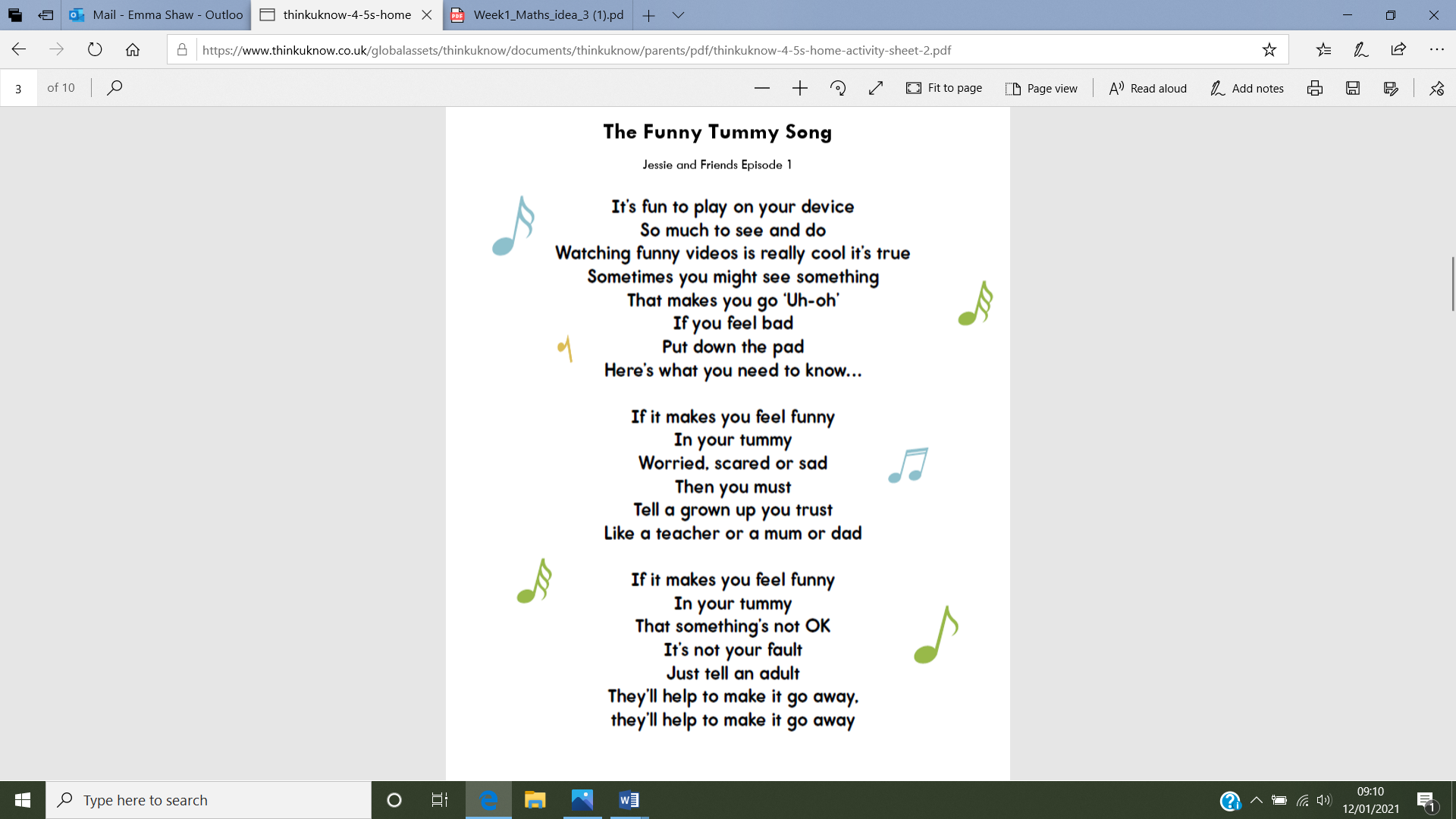 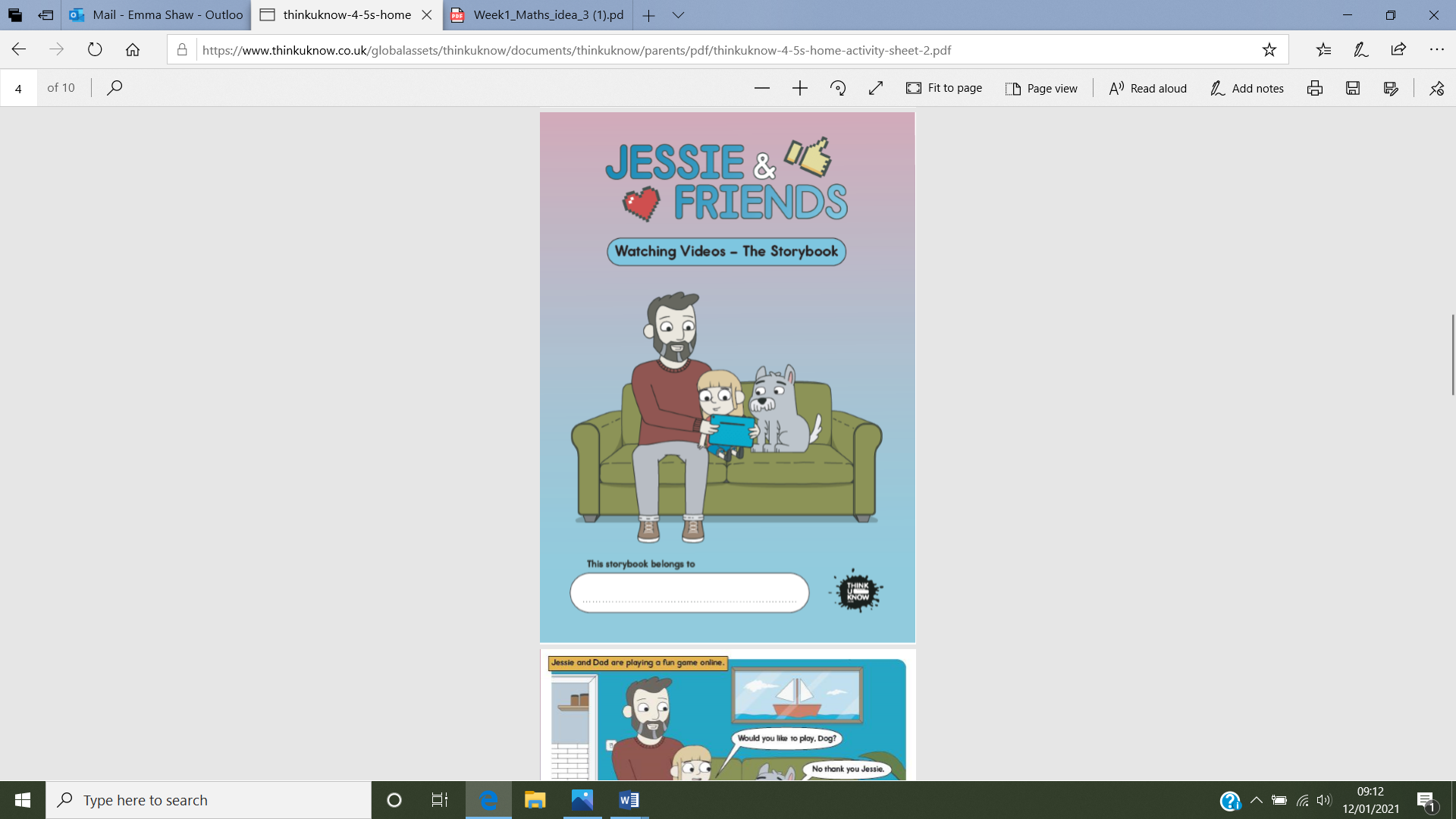 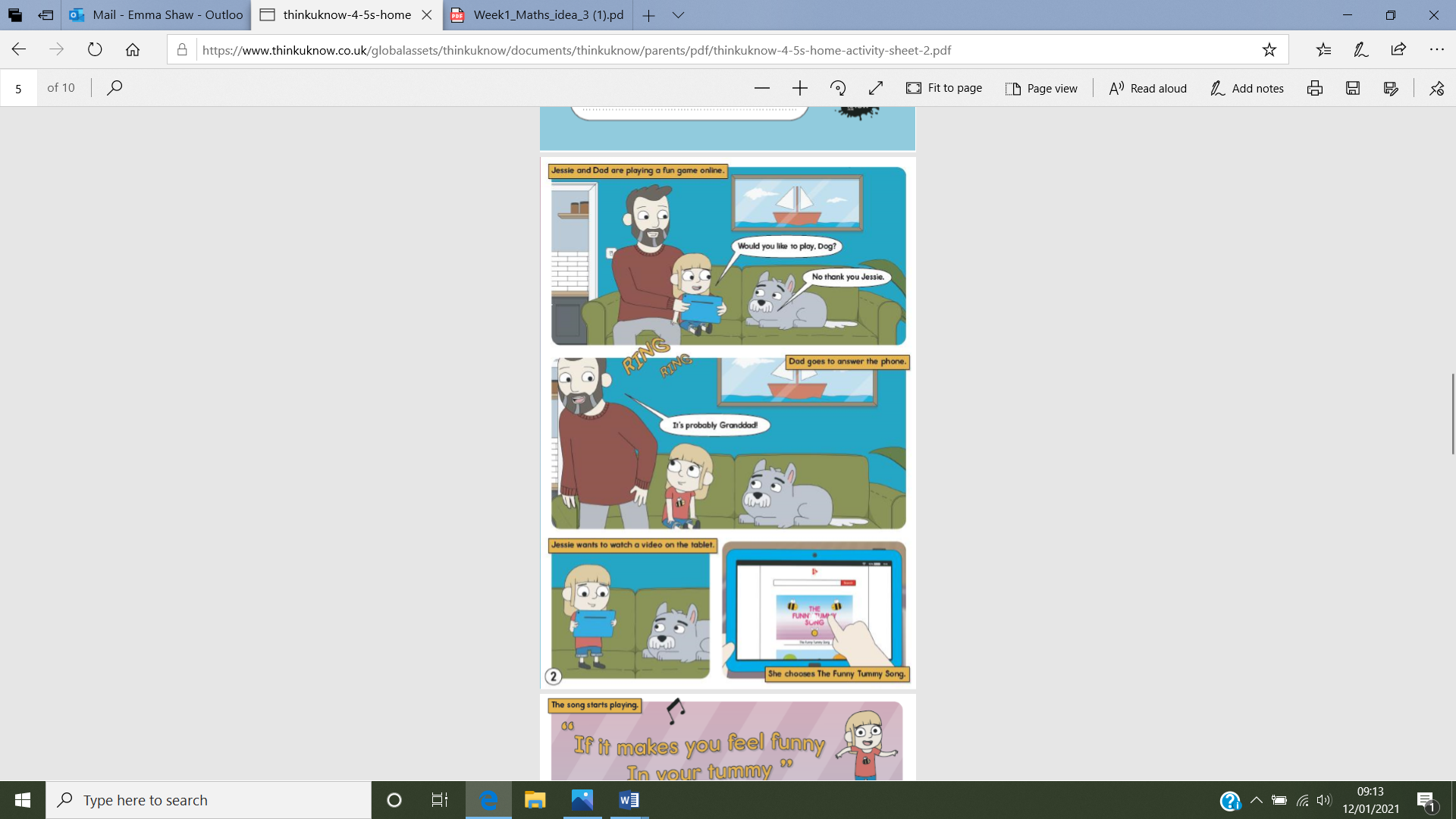 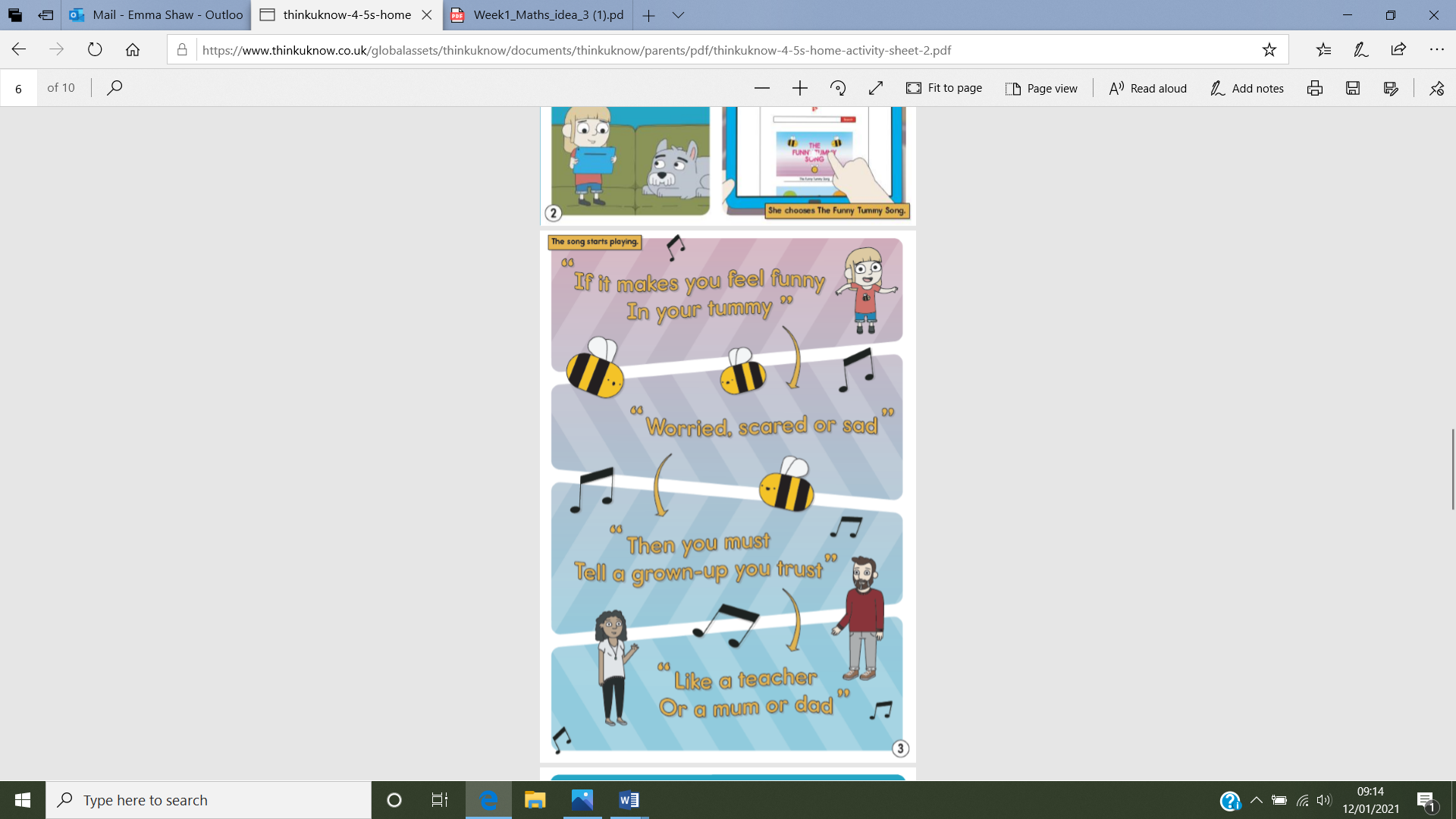 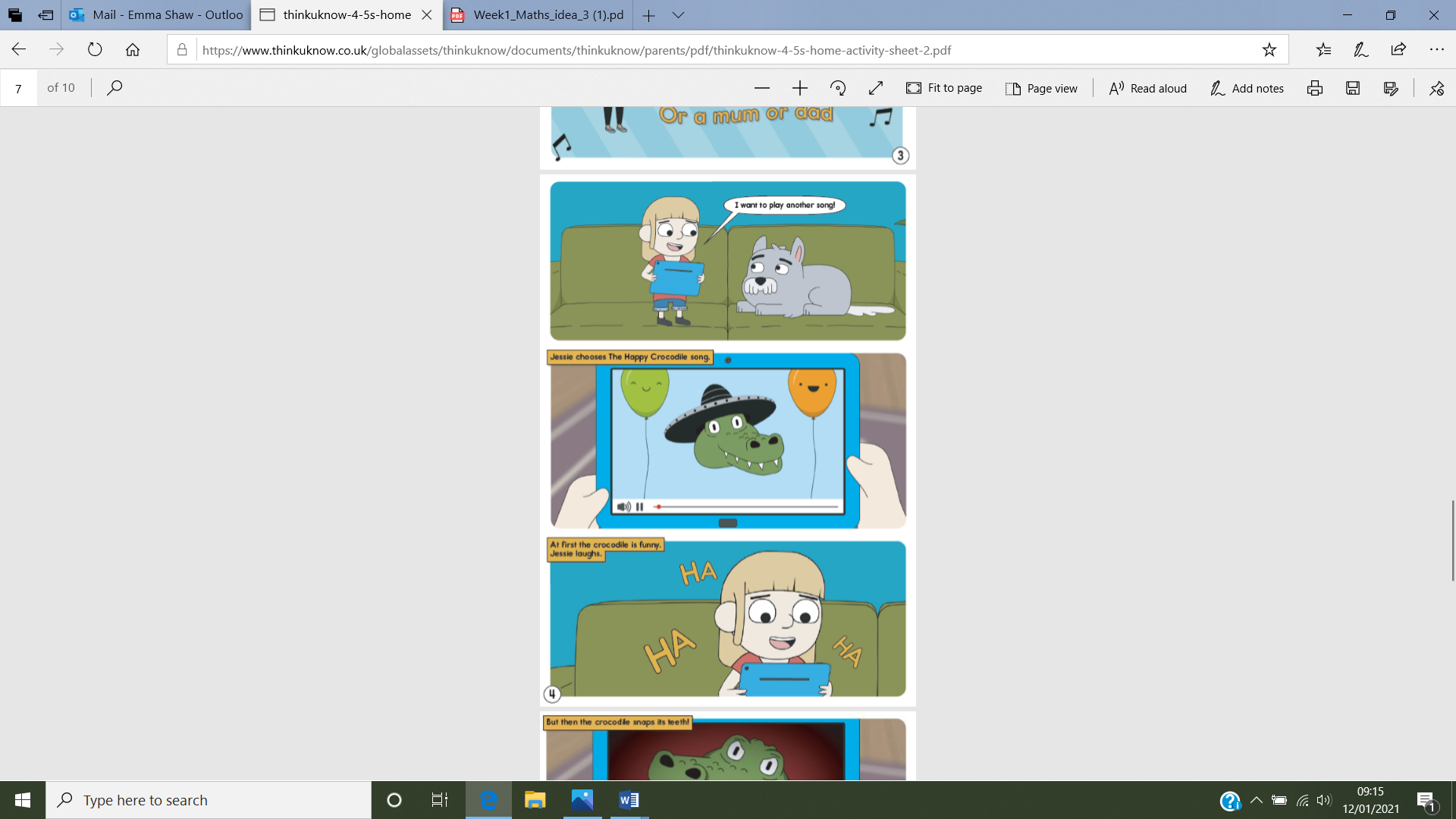 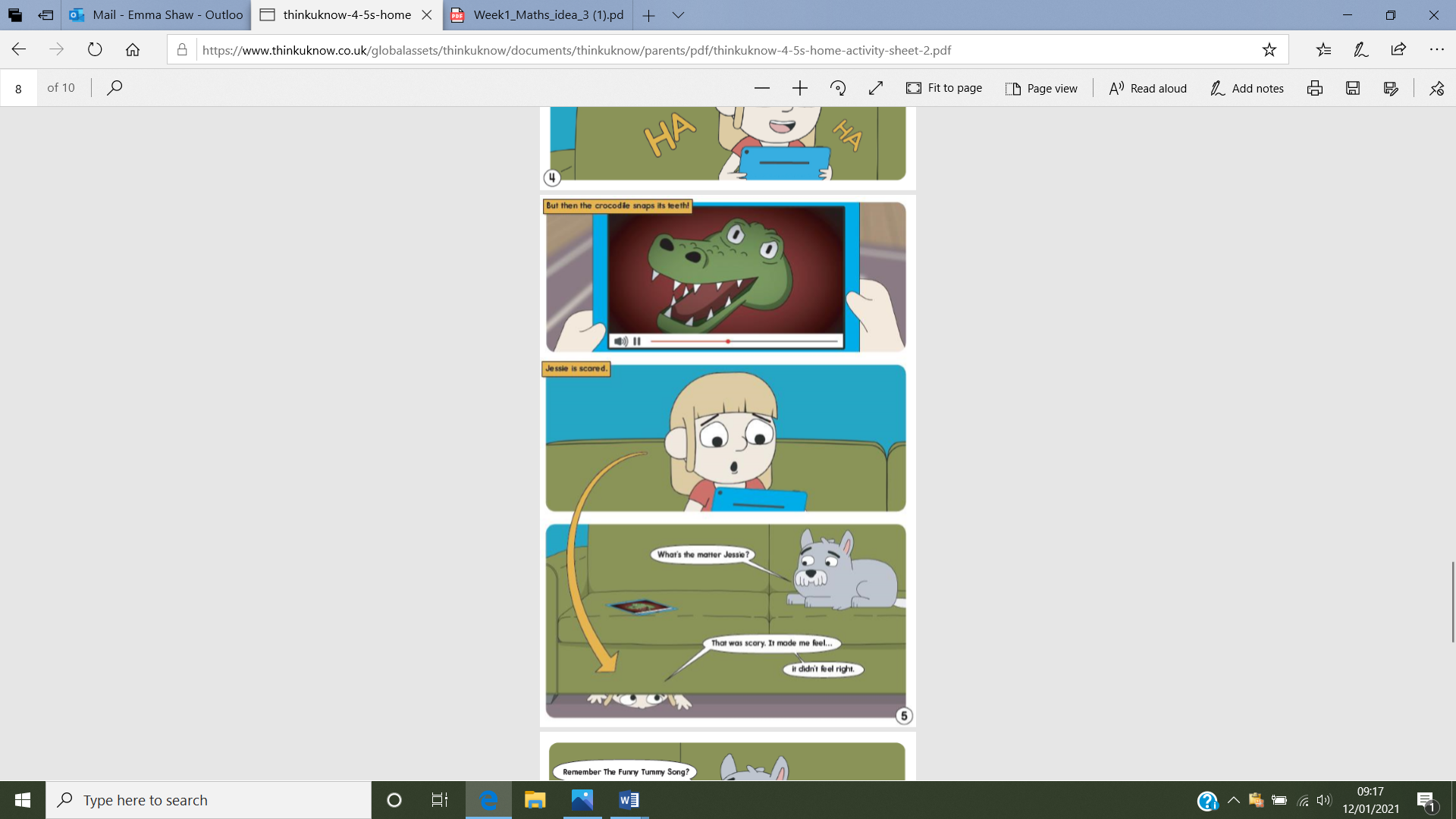 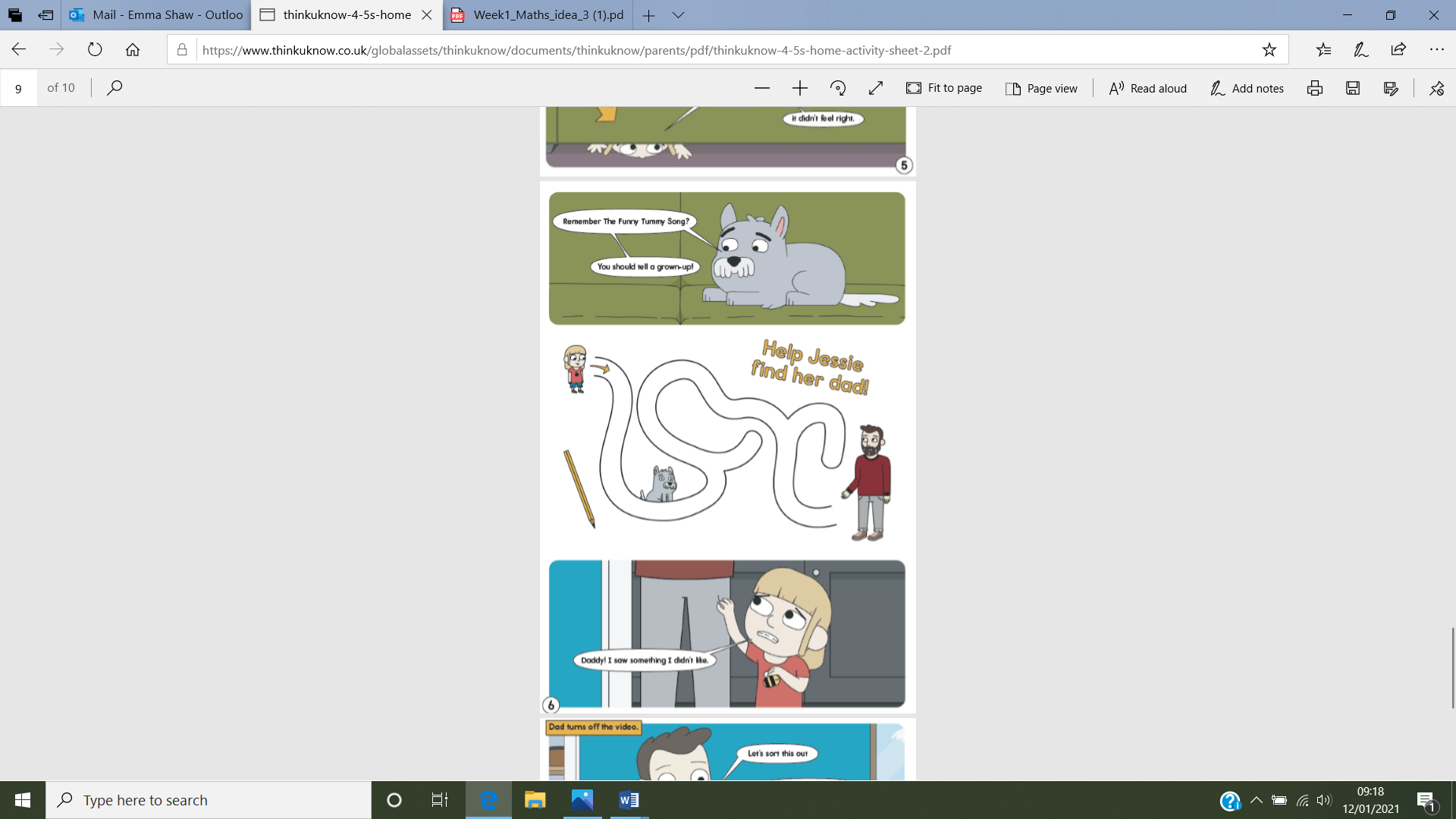 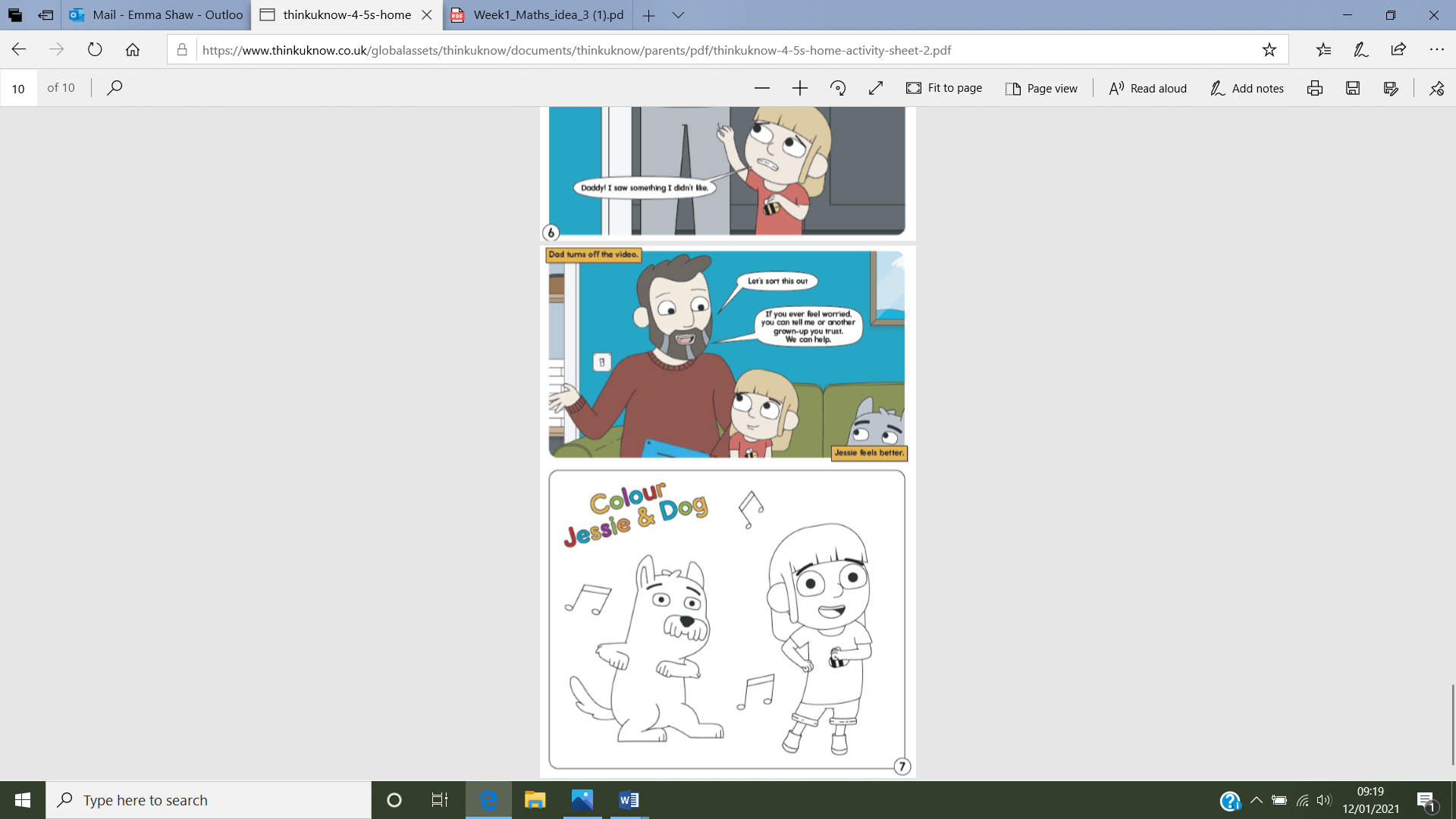 